
МІНІСТЕРСТВО ОСВІТИ І НАУКИ УКРАЇНИ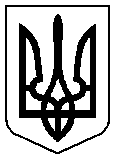 ДЕПАРТАМЕНТ ОСВІТИ  І  НАУКИЛЬВІВСЬКОЇ ОБЛАСНОЇ ДЕРЖАВНОЇ АДМІНІСТРАЦІЇН А К А З20.12.2016                                     Львів                                  № 08-01/617Про підсумки проведення пізнавально-розважального інтелект-шоу“Кращий правознавець ” серед учнів професійно-технічних навчальних закладів м. ЛьвоваНа виконання наказу  департаменту освіти і науки Львівської обласної державної адміністрації від 21.11.2016 №  06-01/547 "Про проведення пізнавально-розважального інтелект-шоу “Кращий правознавець ” серед учнів професійно-технічних навчальних закладів   м. Львова" з метою підвищення  рівня правової культури підлітків,  формування негативного ставлення до протиправних дій та з нагоди Всеукраїнського тижня права було проведене правознавче пізнавально-розважальне інтелект-шоу  "Кращий правознавець" серед учнів професійно-технічних навчальних закладів міста Львова. Інтелект-шоу проводилося у два етапи: відбірковий  (кущовий) упродовж листопада  та в грудні – завершальний, міський. У правознавчому конкурсному заході взяли участь учні всіх Львівських  професійно-технічних навчальних закладів і показали високий рівень правових знань та культури творчого спілкування. З огляду на вищезазначенеН А К А З У Ю:Затвердити витяг з протоколу засідання журі інтелект-шоу (додається).Головному спеціалісту відділу професійно-технічної освіти                Борисову Р. Г.	нагородити учнів, які посіли призові місця та отримали звання "Кращий правознавець", грамотами департаменту освіти і науки.3.	Оголосити подяку за організаційну та технічну допомогу у проведенні етапів інтелект-шоу:-	Кісці Марії Євгенівні, директору Львівського вищого професійного училища торгівлі та сфери послуг;-	Криворучко Катерині Володимирівні, директору Львівського вищого професійного художнього училища;-	Савруку Олегу Костянтиновичу, директору Міжрегіонального вищого професійного училища автомобільного транспорту   та будівництва;-	Гришканичу Богдану Івановичу, директору Львівського вищого професійного училища  технологій та сервісу;	-	Федчишину Роману Адамовичу, директору Львівського вищого професійного училища комп'ютерних технологій  та будівництва.4.	Директорам професійно-технічних навчальних закладів м. Львова: -	відзначити учнів, які отримали призові місця у  відбірковому етапі;-	відзначити викладачів предмету "Основи правових знань" та керівників гуртків правового спрямування за високий рівень правових знань, продемонстрований учнями упродовж всіх етапів інтелект-шоу.5.	Контроль за виконанням наказу покласти на в. о. заступника начальника управління – начальника відділу професійно-технічної освіти, координації  діяльності вищих навчальних закладів і науки Матвіїва І. І. Директор	Л. С. Мандзій